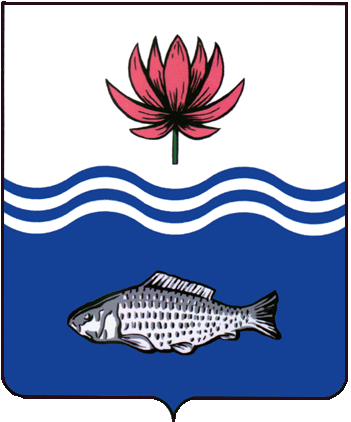 АДМИНИСТРАЦИЯ МО "ВОЛОДАРСКИЙ РАЙОН"АСТРАХАНСКОЙ ОБЛАСТИПОСТАНОВЛЕНИЕО признании утратившим силу постановления администрации МО «Володарский район»от 18.02.2016 г. № 6 «О предоставлении Таспековой Л.З. в аренду земельного участкадля выпаса сельскохозяйственных животных»На основании ст. 46 Земельного Кодекса РФ, администрация МО «Володарский район» ПОСТАНОВЛЯЕТ:1.Постановление администрации МО «Володарский район» 23.06.2020 г. № 673 «О предоставлении Таспековой Людмиле Замраевне в аренду земельного участка для выпаса сельскохозяйственных животных» считать утратившим силу.2.Отделу земельных и имущественных отношений, жилищной политики администрации МО «Володарский район» оформить соглашение о расторжении договора аренды с Таспековой Людмилой Замраевной.3.Контроль за исполнением данного постановления оставляю за собой.И.о. заместителя главыпо оперативной работе						Р.Т. Мухамбетовот 28.10.2020 г.N 1270